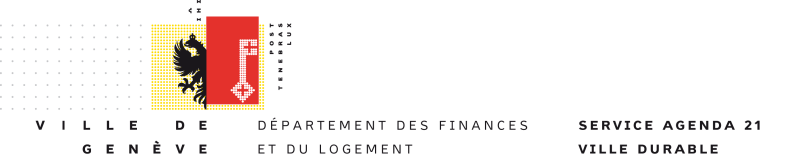 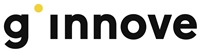 Merci de compléter ce formulaire de manière exhaustive et de fournir les annexes listées. Informations générales sur l’organismeResponsable du projet (Le ou la responsable est la personne qui formule la demande, assume la responsabilité de la gestion du projet et les contacts avec le secrétariat de G’innove.)Informations sur le projet pour lequel un soutien est demandéInformations sur le budget du projet pour lequel un soutien est demandéCette partie est un résumé du budget détaillé du projet fourni en annexe. Vous pouvez modifier les catégories qui sont citées ci-dessous en exemple. Date : 	Signature du répondant : Annexes à ajouter au dossier : - Lettre de motivation 
- Budget détaillé du projet (toutes les demandes de subventions en cours doivent être listées, même si elles sont sans réponse)
- Présentation du projet
- Dernier rapport d’activité et/ou rapport annuel
- Budget détaillé de l’organisme pour l’exercice en cours 
- Comptes annuels du dernier exercice 
- Rapport de révision des comptes (se référer à l’annexe 1 du Règlement LC 21 195) 
- Descriptif du système de contrôle interne (si demande > CHF 49'999.-) 
- Statuts
- Liste des membres du comité ou du conseil
- Procès-verbal de la dernière assemblée générale approuvant les comptes
- Bref curriculum des porteurs / porteuses de projet
- Document « Dispositions d’octroi » signé
- Devis correspondant à l’acquisition demandée (si pertinent) NB : Si vous avez des questions sur cette liste d’annexes, n’hésitez pas à prendre contact avec le secrétariat. S’il vous manque un document, merci de bien vouloir expliquer la raison de ce manque. Nom et/ou raison socialep/a – c/oRue et NuméroCode postal et localité Boîte postale N° de téléphone CourrielSite internet Statut juridique Année de fondation Titulaire du compte ÉtablissementCCP, IBAN Domaine d’activité de l’organisme Réalisations sur les deux années précédentes (brève description des prestations, activités réalisées ou bien produits, dates et lieux)Nombre d’employé-e-s fixes (précisez l’équivalent plein temps)Nombre d’employé-e-s temporairesNombre de bénévolesPrésident-e (nom et coordonnées)Subventions déjà reçues par l’organisme entre 2015 et 2017 (montant, année et provenance)TitreNom et prénomp/a – c/oFonctionRue et numéroCode postale et localitéBoîte postaleN° de téléphoneCourrielAdresse pour correspondance (si différente)Nom du projet : Nom du projet : Objectif général du projet : Objectif général du projet : Lieu : Lieu : Calendrier (dates et durée) :Calendrier (dates et durée) :Public cible :Public cible :Territorialité (Ville de Genève, Canton, Grand Genève ou autre) :Territorialité (Ville de Genève, Canton, Grand Genève ou autre) :A quel problème ce projet répond-il ?A quel problème ce projet répond-il ?Description des objectifs spécifiques du projet et les activités prévues (dates, durées) :Description des objectifs spécifiques du projet et les activités prévues (dates, durées) :Collaborations prévues avec d’autres organismes privés ou publics (préciser sur quoi porte la collaboration) :Collaborations prévues avec d’autres organismes privés ou publics (préciser sur quoi porte la collaboration) :Plan de communication (si pertinent) :Plan de communication (si pertinent) :En quoi le projet est-il nouveau pour la Ville de Genève ? (Mentionner les pratiques existantes dans le domaine concerné, expliquer en quoi le projet diffère de ces pratiques et/ou les améliore)En quoi le projet est-il nouveau pour la Ville de Genève ? (Mentionner les pratiques existantes dans le domaine concerné, expliquer en quoi le projet diffère de ces pratiques et/ou les améliore)En quoi le projet s’inscrit-il dans une démarche de développement durable ? (précisez les bénéfices économiques, sociaux, culturels ou environnementaux)En quoi le projet s’inscrit-il dans une démarche de développement durable ? (précisez les bénéfices économiques, sociaux, culturels ou environnementaux)Comment allez-vous évaluer le projet ? (Méthode de suivi) Comment allez-vous évaluer le projet ? (Méthode de suivi) Risques identifiés et mesures de prévention/réponse aux risquesRisques identifiés et mesures de prévention/réponse aux risquesRisque 1 : Mesure 1 : Risque 2 : Mesure 2 : Risque 3 : Mesure 3 : Viabilité et perspectives de développement du projet (évolution, pérennisation et reproductibilité du projet) :Viabilité et perspectives de développement du projet (évolution, pérennisation et reproductibilité du projet) :Montant demandé (en CHF) au programme G’innove :Montant demandé (en CHF) au programme G’innove :Que prévoyez-vous de faire avec le montant demandé ? (Merci de répondre précisément)Que prévoyez-vous de faire avec le montant demandé ? (Merci de répondre précisément)Avez-vous déjà eu des contacts avec l’administration municipale entre 2015 et 2017 ? (préciser les noms des personnes contactées)Avez-vous déjà eu des contacts avec l’administration municipale entre 2015 et 2017 ? (préciser les noms des personnes contactées)Charges (dépenses) en CHFCharges (dépenses) en CHFRevenus (recettes) en CHFRevenus (recettes) en CHFRevenus (recettes) en CHFRevenus (recettes) en CHFExemples:
Salaires et honoraires0Exemples :
DonsExemples :
Dons00Matériel0Vente de prestationsVente de prestations00Frais administratifs0Cotisations membresCotisations membres00Autres (préciser)0Autres (préciser)Autres (préciser)000000000000000Sous-total sans subventionsSous-total sans subventions0Subventions publiquesDemandéesDemandéesConfirmés0Ville de Genève (G’innove)0000Ville de Genève (précisez quel service/département)0000État de Genève (précisez)0000Confédération (précisez)000Total charges0Total revenus000